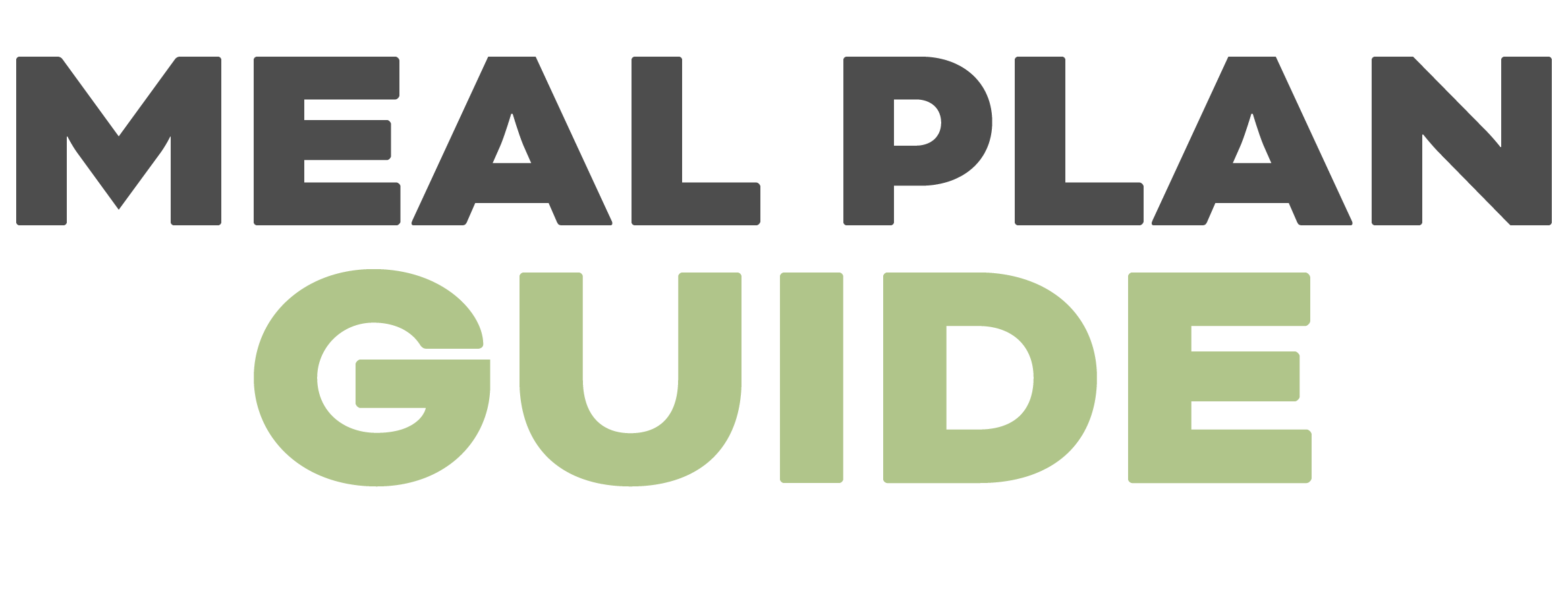 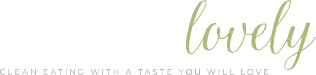 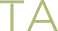 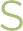 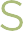 DINNERMEALINGREDIENTS NEEDEDMONGrilled blackened spatchcock chicken with roasted radishes and shaved brusselsTUESPesto shrimp kabobs with pesto caprese salad and cauliflower riceWEDSChinese chicken saladTHURSLasagna with zucchini noodlesFRIAsian beef bowlsSATZucchini fritters with saladSUNChimichurri drumsticks and wings with sauteed zucchini and roasted green beansLUNCHMEALINGREDIENTS NEEDEDMONBLT Caprese SaladTUESBLT Caprese SaladWEDSBLT Caprese SaladTHURSBLT Caprese SaladFRIBLT Caprese SaladSATLeftover asian beef bowlsSUNLeftover asian beef bowlsBREAKFASTMEALINGREDIENTS NEEDEDMONSausage and brussels hashTUESSausage and brussels hashWEDSSausage and brussels hashTHURSSausage and brussels hashFRISausage and brussels hashSATSausage and brussels hashSUNSausage and brussels hashEXTRASVEGGIESFRUITSNACKSDRINKSKID FOODOTHER